WYKAZ PORAD I INFORMACJI GRUPOWYCH PLANOWANYCH W II KWARTALE 2021
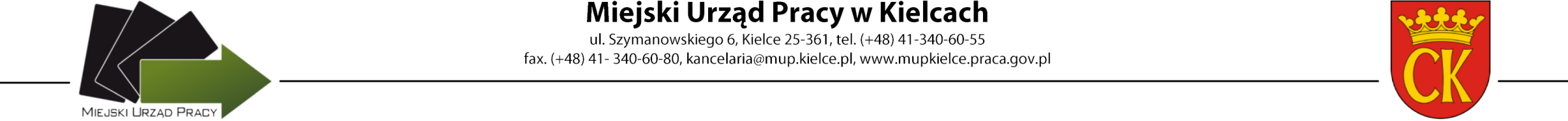 Lp.Temat porady lub informacji grupowej
Cel
TerminProwadzący 
doradcy zawodowi
Przyjmowanie zgłoszeń
KWIECIEŃ
KWIECIEŃ
KWIECIEŃ
KWIECIEŃ
KWIECIEŃ
KWIECIEŃ
1.
Vademecum poszukującego pracy
informacja grupowa
Przekazanie wiedzy  na  temat metod i strategii samodzielnego, efektywnego poszukiwania pracy  
i zdobywania doświadczenia zawodowego. Uświadomienie konieczności  zdobywania i doskonalenia rozmaitych umiejętności podnoszących atrakcyjność na rynku pracy. Uzupełnienie informacji dotyczących  lokalnego rynku pracy, zawody deficytowe i nadwyżkowe, lokalni pracodawcy  ich potrzeby, oczekiwania.  Formy wsparcia oferowane przez  MUP  08.04.2021
11.00 – 12.00Barbara Milik
Anna GierczakMUP Pokój 16
Tel. 41 340 60 162.
Rynek pracy w Kielcach - 
co warto wiedzieć
informacja grupowaPrzekazanie informacji o sytuacji na rynku pracy 
w Kielcach i w woj. świętokrzyskim, dane statystyczne - stopa bezrobocia na tle kraju, barometr zawodów - zawody deficytowe i nadwyżkowe, lokalni pracodawcy - ranking, potrzeby i oczekiwania, trendy na rynku pracy - opinie pracodawców i poszukujących zatrudnienia, aktualna oferta MUP

13.04.2021
11.00 – 12.00

Przemysława Nowak
Edyta Hińcza

MUP Pokój 15
Tel. 41 340 60 153.Formy wsparcia MUP 
w zakresie usług 
i instrumentów rynku pracy
informacja grupowa
Przedstawienie i omówienie usług oraz instrumentów rynku pracy świadczonych  przez Miejski Urząd Pracy 
w Kielcach, przekazanie informacji na temat projektów unijnych realizowanych przez MUP, zapoznanie z obecną sytuacją na lokalnym rynku pracy (zapotrzebowanie na dane kwalifikacje, umiejętności i uprawnienia zawodowe, oferty pracy, barometr zawodów)15.04.2021
09.00 – 10.00Anita Rupala
Małgorzata BoksaMUP Pokój 40
Tel. 41 340 60 20
4.
Własna firma – 
zrób to z głową
porada grupowa
Przekazanie uczestnikom wiedzy i praktycznych informacji dotyczących przygotowania się do założenia 
i prowadzenia działalności gospodarczej na własny rachunek. Celem warsztatu jest uświadomienie uczestnikom, iż na sukces planowanego przedsięwzięcia oprócz pomysłu oraz analizy rynku mają wpływ osobiste warunki przedsiębiorcy
  20.04.2021
10.00 – 11.00
Doradcy zawodowi WUP
MUP Pokój 40
Tel. 41 340 60 205.Aktywizacja zawodowa poprzez formy wsparcia
informacja grupowa
Przedstawienie i omówienie usług oraz instrumentów rynku pracy świadczonych  przez  Miejski Urząd Pracy 
w Kielcach, przekazanie informacji na temat projektów unijnych realizowanych przez MUP jak również inne instytucje w Kielcach i powiecie kieleckim, udzielenie informacji na temat  form wsparcia oferowanych przez inne instytucje zajmujące się problematyką bezrobocia np. CIS, KIS, MOPR21.04.2021
10.00 – 11.00
Agnieszka Andrasik
Anna Sołtys
Edyta Pawlik-Matla
 MUP Pokój 32 i 41
Tel. 41 340 60 97
Tel. 41 340 60 52
6.
Interview w czasie pandemii - przygotuj się do rozmowy kwalifikacyjnej
porada grupowa
Nabycie umiejętności autoprezentacji i skutecznej komunikacji podczas rozmowy z pracodawcą, uświadomienie uczestnikom najczęściej popełnianych błędów na rozmowie kwalifikacyjnej, zapoznanie 
z trudnymi pytaniami podczas rozmowy kwalifikacyjnej22.04.2021
09.00 – 10.00Anita Rupala
Małgorzata BoksaMUP Pokój 40
Tel. 41 340 60 207.
Profesjonalne dokumenty aplikacyjne
porada grupowa
Uzupełnienie wiedzy uczestników na temat zasad sporządzania  i redagowania profesjonalnego życiorysu zawodowego i listu motywacyjnego, uzupełnienie wiedzy uczestników dotyczącej sposobów aplikowania   26.04.2021
10.00 – 11.00
Agnieszka Andrasik
Anna Sołtys
Edyta Pawlik-Matla
 MUP Pokój 32 i 41
Tel. 41 340 60 97
Tel. 41 340 60 52

8.
Sprawdź swoje zainteresowania i preferencje zawodowe - KZZ
porada grupowa
Określenie swojego indywidualnego profilu zainteresowań zawodowych, na który składa się 11 skal zainteresowań: artystyczna,   badawcza, handlowa,  komunikacyjna,  konwencjonalna,  mechaniczna,  opiekuńcza, perswazyjna, przedsiębiorcza, realistyczna, społeczna i dwie skale kontrolne (skala  aprobaty  społecznej  i  skala  reagowania  na  niepewność), wzmocnienie samoświadomości 
w znacznym stopniu ułatwi uczestnikom  podejmowanie adekwatnych, optymalnych decyzji edukacyjnych 
i zawodowych, wykorzystanie standaryzowanego testu (KZZ)

27.04.2021
11.00 – 13.00

Przemysława Nowak
Edyta Hińcza

MUP Pokój 15
Tel. 41 340 60 159.
Trudne pytania, łatwe odpowiedzi - przygotowanie do rozmowy kwalifikacyjnej
porada grupowa
Przygotowanie do spotkania z pracodawcą, poznanie zasad prowadzenia rozmów kwalifikacyjnych,  rozwijanie umiejętności autoprezentacji i skutecznej komunikacji 
w trakcie interview, przygotowanie uczestników do prezentowania swoich możliwości, umiejętności, wiedzy. Trudne  pytania pracodawców - jak na nie odpowiadać, nabycie umiejętności budowania zaufania pracodawcy. Najczęściej popełniane błędy podczas  rozmowy kwalifikacyjnej29.04.2021
11.00 – 12.00Barbara Milik
Anna GierczakMUP Pokój 16
Tel. 41 340 60 16
MAJ
MAJ
MAJ
MAJ
MAJ
MAJ

1.Szukam pracy przez Internet
 bo mam zawodowy cel
porada grupowa

Przygotowanie uczestników do podejmowania świadomych decyzji zawodowych poprzez określenie celu zawodowego, przekazanie wiedzy na temat technik 
i metod aktywnego poszukiwania pracy poprzez formy online

11.05.2021
11.00 – 12.00

Przemysława Nowak
Edyta Hińcza

MUP Pokój 15
Tel. 41 340 60 152.
Usługi i instrumenty rynku pracy 
informacja grupowa
Przedstawienie i omówienie usług oraz instrumentów rynku pracy świadczonych  przez Miejski Urząd Pracy 
w Kielcach, przekazanie informacji na temat projektów unijnych realizowanych przez MUP, zapoznanie z obecną sytuacją na lokalnym rynku pracy (zapotrzebowanie na dane kwalifikacje, umiejętności i uprawnienia zawodowe, oferty pracy, barometr zawodów)13.05.2021
09.00 – 10.00Anita Rupala
Małgorzata BoksaMUP Pokój 40
Tel. 41 340 60 20
3.


Własna firma – 
zrób to z głową
porada grupowa

Przekazanie uczestnikom wiedzy i praktycznych informacji dotyczących przygotowania się do założenia 
i prowadzenia działalności gospodarczej na własny rachunek. Celem warsztatu jest uświadomienie uczestnikom, iż na sukces planowanego przedsięwzięcia oprócz pomysłu oraz analizy rynku mają wpływ osobiste warunki przedsiębiorcy
  
  14.05.2021
10.00 – 11.00

Doradcy zawodowi WUP

MUP Pokój 40
Tel. 41 340 60 204.
Internet - najbardziej skuteczne narzędzie poszukiwania pracy w dobie pandemii
porada grupowa
Przedstawienie i omówienie metod poszukiwania pracy przez Internet w dobie pandemii COVID-1918.05.2021
09.00 – 10.00Anita Rupala
Małgorzata BoksaMUP Pokój 40
Tel. 41 340 60 205.
Usługi i instrumenty rynku pracy
informacja grupowa
Przedstawienie i omówienie usług oraz instrumentów rynku pracy świadczonych  przez  Miejski Urząd Pracy 
w Kielcach, przekazanie informacji na temat projektów unijnych realizowanych przez MUP jak również inne instytucje w Kielcach i powiecie kieleckim, udzielenie informacji na temat  form wsparcia oferowanych przez inne instytucje zajmujące się problematyką bezrobocia 
np. CIS, KIS, MOPR19.05.2021
10.00 – 11.00
Agnieszka Andrasik
Anna Sołtys
Edyta Pawlik-Matla
 MUP Pokój 32 i 41
Tel. 41 340 60 97
Tel. 41 340 60 52
6.
Poszukiwanie pracy i formy wsparcia MUP
informacja grupowa
Uzupełnienie wiedzy na temat aktualnej sytuacji na  lokalnym rynku pracy- zapotrzebowanie na określone kwalifikacje, umiejętności, uprawnienia zawodowe,                         oczekiwania pracodawców wobec kandydatów do pracy, źródła informacji o wolnych miejscach pracy,  zawody deficytowe - barometr zawodów, formy  pomocy oferowane przez MUP, obecne możliwości skorzystania 
z wybranych usług  oraz instrumentów rynku pracy20.05.2021
11.00 – 12.30
Anna Gierczak
Barbara MilikMUP Pokój 16
Tel. 41 340 60 16 

7.Rozmowa kwalifikacyjna bez tajemnic
porada grupowaPrzygotowanie do rozmowy z pracodawcą, o co zadbać przed rozmową, zasady dobrej komunikacji niewerbalnej, przygotowanie do inter-view – część werbalna czyli jak odpowiadać na pytania pracodawców, jakich błędów unikać podczas interview 

25.05.2021
11.00 – 12.00

Przemysława Nowak
Edyta Hińcza

MUP Pokój 15
Tel. 41 340 60 15
8.
Poszukiwanie pracy w dobie pandemii
porada grupowa
Przedstawienie i omówienie metod poszukiwania pracy 
w dobie pandemii COVID. Uświadomienie barier i trudności w kontekście poszukiwania pracy, 26.05.2021
10.00 – 11.00
Agnieszka Andrasik
Anna Sołtys
Edyta Pawlik-Matla
 MUP Pokój 32 i 41
Tel. 41 340 60 97
Tel. 41 340 60 52
9.
CV - moja wizytówką zawodową
porada grupowaPrzedstawienie zainteresowanym różnych rodzajów CV ,  omówienie zasad redagowania dokumentów aplikacyjnych
27.05.2021
11.00 – 12.30
Anna Gierczak
Barbara Milik

MUP Pokój 16
Tel. 41 340 60 16
CZERWIEC
CZERWIEC
CZERWIEC
CZERWIEC
CZERWIEC
CZERWIEC1.
Szukam pracy przez Internet bo mam zawodowy cel
porada grupowa
Przygotowanie uczestników do podejmowania świadomych decyzji zawodowych poprzez określenie celu zawodowego, przekazanie wiedzy na temat technik 
i metod aktywnego poszukiwania pracy poprzez formy online

08.06.2021
11.00 – 12.00

Przemysława Nowak
Edyta Hińcza

MUP Pokój 15
Tel. 41 340 60 152.
Stres w życiu prywatnym 
i zawodowym –
 jak sobie z nim radzić
porada grupowa
Celem zajęć jest wsparcie uczestników w radzeniu sobie ze stresem spowodowanym bezrobociem, zwiększenie świadomości na temat własnej reakcji na stres oraz nabycie praktycznych umiejętności zapobiegania negatywnym skutkom jego działania
  
  15.06.2021
10.00 – 10.00

Doradcy zawodowi WUP

MUP Pokój 40
Tel. 41 340 60 203.
Usługi i instrumenty rynku pracy
informacja grupowa
Przedstawienie i omówienie usług oraz instrumentów rynku pracy świadczonych  przez Miejski Urząd Pracy 
w Kielcach, przekazanie informacji na temat projektów unijnych realizowanych przez MUP, zapoznanie z obecną sytuacją na lokalnym rynku pracy (zapotrzebowanie na dane kwalifikacje, umiejętności i uprawnienia zawodowe, oferty pracy, barometr zawodów)
16.06.2021
09.00 – 10.00
Anita Rupala
Małgorzata Boksa
MUP Pokój 40
Tel. 41 340 60 204.Informacji nigdy za wiele - lokalny rynek pracy, oferta MUP
informacja grupowaWzbogacenie wiedzy na temat lokalnego rynku pracy, zapoznanie uczestników z rolą urzędów pracy oraz  innych instytucji i organizacji wspierających osoby poszukujące pracy, omówienie  metod poszukiwania pracy oraz  ich wad i zalet, ze szczególnym uwzględnieniem aktywnych form poszukiwania pracy, zwrócenie uwagi na znaczenie budowania własnej sieci kontaktów, oraz roli Internetu 
w procesie poszukiwania zatrudnienia17.06.2021
11.00 – 12.00Barbara Milik
Anna GierczakMUP Pokój 16
Tel. 41 340 60 165.Rozmowa kwalifikacyjna bez tajemnic
porada grupowa
Przygotowanie do rozmowy z pracodawcą, o co zadbać przed rozmową, zasady dobrej komunikacji niewerbalnej, przygotowanie do inter-view – część werbalna czyli jak odpowiadać na pytania pracodawców, jakich błędów unikać podczas interview 

22.06.2021
11.00 – 12.00

Przemysława Nowak
Edyta Hińcza

MUP Pokój 15
Tel. 41 340 60 156.Dokumenty aplikacyjne - 
CV  i list motywacyjny
porada grupowa
Uzupełnienie wiedzy uczestników na temat zasad sporządzania  i redagowania profesjonalnego życiorysu zawodowego i listu motywacyjnego, uzupełnienie wiedzy uczestników dotyczącej, sposobów aplikowania                                                   
23.06.2021
09.00 – 10.00
Anita Rupala
Małgorzata Boksa
MUP Pokój 40
Tel. 41 340 60 207.Kompetencje i predyspozycje zawodowe - poznaję swoje mocne strony
porada grupowa
Wzbogacenie wiedzy o sobie, poznanie własnego potencjału, odkrywanie  mocnych stron, określenie predyspozycji, umiejętności, zainteresowań zawodowych, wartości pod kątem preferowanego zatrudnienia. Rozwój samoświadomości, sprecyzowanie w jakich obszarach zawodowych osoba mogłaby efektywnie funkcjonować,  wzmocnienie poczucia własnej wartości, dostrzeżenie nowych perspektyw zawodowych
24.06.2021
11.00 – 12.30
Barbara Milik
Anna Gierczak
MUP Pokój 16
Tel. 41 340 60 168.
Nowe kwalifikacje, nowe szanse (barometr zawodów). Charakterystyka lokalnego rynku pracy
informacja grupowaPrzekazanie wiadomości na temat możliwości uzupełniania, podnoszenia i zdobywania kwalifikacji zawodowych, charakterystyka lokalnego rynku pracy (barometr zawodów) w odniesieniu do planowania przyszłości zawodowej. Przedstawienie i omówienie usług oraz instrumentów rynku pracy świadczonych  przez  Miejski Urząd Pracy w Kielcach osobom bezrobotnym i poszukującym pracy. Udzielenie informacji na temat form wsparcia MUP oraz innych instytucji w aspekcie nabywania nowych kwalifikacji29.06.2021
10.00 – 11.00
Agnieszka Andrasik
Anna Sołtys
Edyta Pawlik-Matla
 MUP Pokój 32 i 41
Tel. 41 340 60 97
Tel. 41 340 60 529.
Rozmowa kwalifikacyjna - trudna sztuka prezentacji siebie
porada grupowaPrzygotowanie do spotkania z pracodawcą, poznanie zasad prowadzenia rozmów kwalifikacyjnych,  rozwijanie umiejętności autoprezentacji i skutecznej komunikacji 
w trakcie interview, uświadomienie najczęściej popełnianych błędów 30.06.2021
10.00 – 11.00
Agnieszka Andrasik
Anna Sołtys
Edyta Pawlik-Matla
 MUP Pokój 32 i 41
Tel. 41 340 60 97
Tel. 41 340 60 52